Ana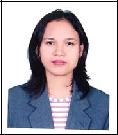 Ana.334462@2freemail.com 	  Objective:To become part of the administration and management team where I can fully utilize my experiences, knowledge and ability.Qualification:Have strong interest, backed by love of learning, determination to succeed and excel, have good communication skills, and the ability to work hard.Resourceful, innovative and can maintain stability and pressure.Have a very positive outlook towards work in meeting challenges.Computer literate using Microsoft Office (Microsoft Word, Excel, PowerPoint, Access & Outlook)Knowledge in ACONEX System and Primavera ExpeditionCustomer Service orientedCLIENT:	ABU DHABI COMPANY FOR ONSHORE PETROLEUM OPERATIONS LTD. (ADCO)PROJECT:			FEED FOR PROCESS CONTROL AND POWER SYSTEM UPGRADEAs a Document Controller/Office Administrator:Preparing incoming and outgoing transmittalAttending meeting/training for ADCO ProCon (on-line tendering management)  Coordinating with the Subcontractor to follow-up their deliverablesPreparing Transmittal for Project Invoices along with its attachmentsPreparing letter/Fax as response to the TQ’s, TB, EOI Uploading the incoming and outgoing transmittal into ADCO E-Transmittal System.Updating the Document/Engineering Register when the deliverables have been despatched to the Client.Formatting the Documents as per standard format from each department when requested.Checking the documents for correct format and as per the Engineering register (EDR).Filing of all the original documents under each project. (check copies, signed, IDC and CRS)Preparation of Weekly Progress Report for the projects.Keeping all Soft file of deliverables in the Server, as per the Project folder.Printing Technical and Commercial Bid.Complying document control and quality control proceduresAs a Document Controller:Coordinate the activities of document control, including the distribution of documents, tracking and reporting on document progressAssist with the set up of documenting procedures and process for the department and individual projectsAssign job numbers and various other document tracking numbersManage archival activities for controlled documents and validation filesUse department databases to track, manage and control issued documentsCollate reportsControl incoming and outgoing documentationMaintain a library of master documentation on policies and proceduresAssist with the implementation, management and administration of the department electronic document management systemPerform document control and quality management activitiesAs a Project Secretary:Type / prepare / photocopy all necessary correspondence, reports, memos, minutes of meetings, transmittals etc. related to the project and staff, and issue the same as requiredUpdate project registers for material, sub‐contractor and shop drawing submittals, RFI’s, NCR's, Engineer's Instructions, Drawing lists, Inspection requests, test results, tracking logsMaintain and carry out the filing as per the office established systems and to be in charge of office organizational proceduresHandle incoming calls and register the same in the Register as requiredPrepare all necessary correspondence and issue the same as requiredAttend to Emails as requiredApply ISO 9001‐2000 procedures as per the office manualLiaise with Diar Consult's other offices as requiredFollow‐up other administrative issues as required, such as employee registers and time sheetsAttend to any other requirements of the Management relating to secretarial workCompany: Dar Al Handasah Consultants        Abu Dhabi, UAEALDAR’S PROJECT: AL GURM RESORT DEVELOPMENT PROJECT ABU DHABIPosition: Secretary/Administrator/Document ControllerPeriod Covered: (April 12, 2007 – July 30, 2009)Control of the incoming and outgoing correspondence, transmittals through Outlook and Aconex system.Process all incoming and outgoing project documentation and correspondence through the document control system; Aconex system.Provide hardcopies and softcopies of documentation to project engineers/managers and scanning capabilities, drawing conversions to readable electronic Acrobat Reader (PDF) files.Responsible for performing general administrative tasks such as layout, formatting, editing and typing.Replacing task of document controller while on leaveOverall Secretarial work such as self correspondenceData Entry & DocumentationAnalyzing, filing & postingTyping General Correspondence and internal memosSending and Receiving Incoming and Outgoing mails, sorts, registers and stamps Prepares Outgoing mail for dispatch and maintains daily master file of IncomingMaintains and updates a comprehensive filing system including business correspondence, reports, telex, and circulars local and foreign addressesAttending phone calls and connects callers as necessary and appropriateTakes and conveys messages and answers general queries in a pleasant and efficient mannerReceives and screens visitors, determines purpose for visit and advices the concerned peopleMakes arrangements for meetings, ensures that the required facilities and equipments are availablePerforms related duties when assigned such as obtaining photocopies, monitoring and replenishing the stock of stationaryAssists co‐employees when encountering problem in computer (printing, network)Ensures that new employee has a username and passwordCoordinates supplier of the machine (photocopy) when problem ariseCompany: Seidco General Contracting Co. Abu Dhabi, UAEPROJECT: TWO COMMERCIAL BUILDINGS, BIN TAHNOON SITE, ABU DHABIPosition: Secretary/Document ControllerPeriod Covered: (July 2005 – April 2007)Preparing daily report (daily activity, subcontractor breakdown, absent details at site) and send daily through email to the HR, Cost Control, Planning and Administration Dept.Preparing monthly report as a monthly work progress of the project.Preparing payment for the Subcontractor at the end of the month based on the work doneIn charge for the incoming and outgoing documents, then file to specific project fileMaking correspondence to the Subcontractor and Consultant given by Coordination EngineerIn charge for the Submittals (Drawing, Subcontractor and Material)at Follow 18 to encode in Microsoft Access, sending weekly at Coordination & Tender DepartmentPreparing Work Notification and Check Request of the Work given by Project EngineerCoordinating with the Consultant to the task given as well as the Project and Site EngineersInvolved in the preparation of Internal Audit format and ProcedureUpdating the log (Submittals, Letters, Check Request, Work Notification, Meetings and Payment) for easy reference of the EngineerAssisting Time Keeper and informed for the manpower coming at sitePosition: Secretary cum ReceptionistPeriod Covered: November 8, 2003 – December 15, 2004Answering the phone calls, getting the information and transmitted to the concernEntertaining guest and send to the person they needFiling of incoming and outgoing correspondenceReceiving of incoming fax and file to the associated referenceTyping the quotation of various projectsAbility to operate fax machine and making photocopiesReceiving incoming documents through courierCompany: SM SOUTHMALL(HOMEWORLD – FURNITURE DEPT.) - PHILIPPINESPosition: Invoicer/ Sales StaffPeriod Covered: July 10, 2002 – December 4, 2002)Greeting the customer with a smileAnswering the phone calls, informing the customer regarding the delivery date of the sold itemsIssuing invoice for the items that has been sold through alertness during sales season to reach the quotaAssisting the customer in the selling areaMaking an inquiry to the other branch using telephone and radio if the item is not availableSupporting the Supervisor in making a remedy regarding customer complaintUsing good interpersonal skills in making a conversation to the customer1986‐19924th honorTrainings / Seminars Attended:Seminar on Public Administration (February 2001)On the Job Training (June – September 2000)ICDL Training Course, PC Networking (2006 – 2007)Professional ExperienceCompany:Period Covered:Ramboll Oil & Gas Middle EastAbu Dhabi, U.A.E.September 25, 2011 – PresentCLIENT :ZAKUM DEVELOPMENT COMPANY (ZADCO)PROJECT:1. FEED FOR HALON REPLACEMENT PROJECT2. AVIATION FUEL FACILITIES AT ZIRKU ISLANDCLIENT :ABU DHABI COMPANY FOR ONSHORE PETROLEUM OPERATIONS LTD. (ADCO)CONSULTANT:AL HUSAM GENERAL CONTRACTING COMPANYPROJECT:WATER AND GAS INJECTION WELLCLIENT :QATAR PETROLEUMPROJECT:CLIENT :FEED FOR INFRASTRUCTURE PHASE 2 FOR RAS LAFFAN PORT EXPANSION PROJECTABU DHABI MARINE OPERATING COMPANY (ADMA-OPCO)PROJECT:SELECT STUDY LONG TERM ACCOMMODATION EXPANSION IN USSC & ZAKUMCompany:Diar ConsultAbu Dhabi, U.A.E.PROJECT:INVESTMENT COUNCIL HEADQUARTERSPosition:Document Controller/Project Site SecretaryPeriod Covered:April 20, 2010 – June 2011Company: Haz Marble Abu Dhabi, UAE Abu Dhabi, UAEEducation:Education:CollegeBachelor of Arts major in Public AdministrationBatangas State UniversityRizal Avenue, Batangas City (Philippines)1997‐2001Provincial School Board ScholarSecondary Secondary Baybayin National High SchoolBaybayin Rosario Batangas (Philippines)1992‐1996SalutatorianPrimaryBaybayin Elementary SchoolBaybayin Rosario Batangas (Philippines)Personal Profile:Nationality:FilipinoBirth date:December 26, 1979Height:5’3”Weight:120 lbs.Civil Status:SingleVisa Status:Transferable